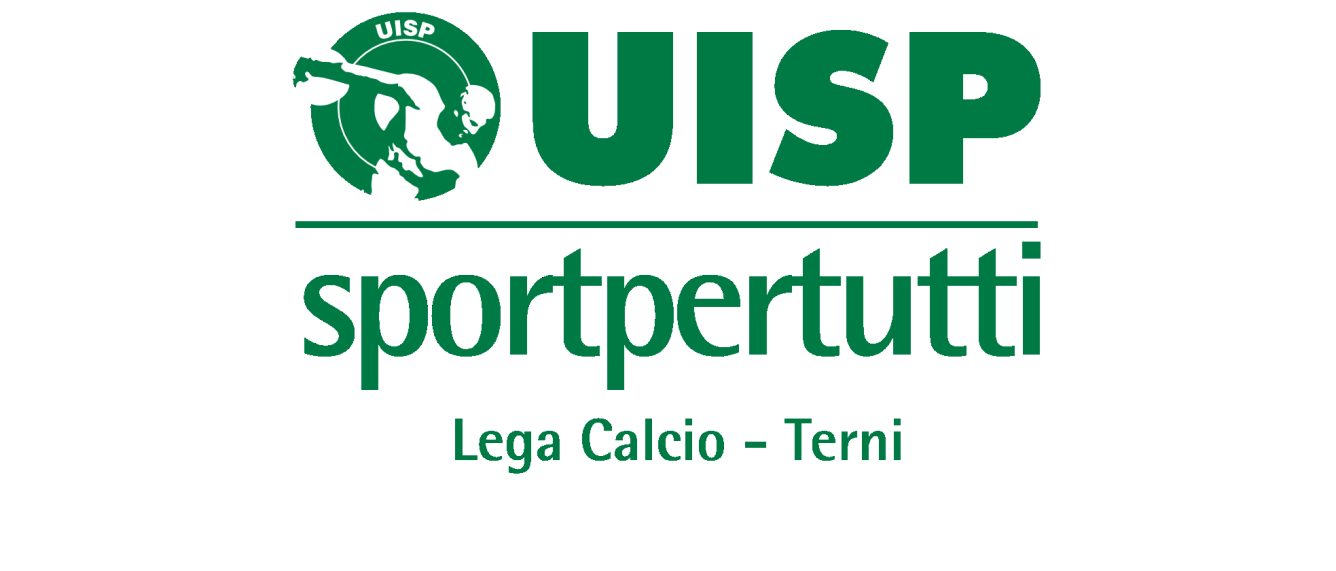 COMUNICATO UFFICIALE N. 12DEL GIORNO 11/1/2016TORNEO INTERPROVINCIALE UISPBIANCAFARINA AUTOSCUOLA ASSICURAZIONI 2015/2016I comunicati ufficiali della Lega  Calcio Ternisono presenti sul sito internet:  www.uisp.it/terniSede:  Via Brodolini, 10/a – 05100 Terni  Tel. 0744/288187  Fax  0744/227678E-mail   terni@uisp.it    sito internet  www.uisp.it/terniOrario ufficio:  dal lunedì al venerdì ore 8,30 – 12,30Martedì e venerdì ore 16,00 – 18,0012^ giornata CLASSIFICA            *UN PUNTO DI PENALIZZAZIONEDISCIPLINA di GiornataAMMONITIDIFFIDATI di giornataDIFFIDATI giornate precedentiSQUALIFICHEAMMENDE13^ GIORNATA ANDATA           RIPOSA I RANGERSN.B. COMUNICAZIONE ALLE SOCIETA’Si invitano le società partecipanti al “Torneo Interprovinciale di Amelia” a redigere scrupolosamente le liste gara con i nominativi dei giocatori e dirigenti che dovranno coincidere con quelli dei cartellini, pena la comminazione delle ammende di cui alla Normativa Generale della Lega Calcio Uisp.IL PRESENTE COMUNICATO SI COMPONE DI  N.4  PAGINEPUBBLICATO ED AFFISSO ALL’ALBO DEL COMITATO ORGANIZZATORE IL GIORNO  11/1/2016IL PRESIDENTE LEGA CALCIO                                     IL GIUDICE SPORTIVO         CORRADO FORTI                                                    AVV. FRANCESCO ALLEGRETTI                                                                                          Supplente SANDRO BACCARELLIRISTORANTE AMERINOASD SAMBUCETOLE1 - 2CORVI NAZARIO 1BERNARDINI STEFANO 1MACCAGLIA MARCO TIBERIO 1RIST. MONTENEROFRAVI’S SPORT & FRIENDS3 - 1SANTI JONATHAN 2TOMASSI NICOLA 1BONTEMPO AMEDEO 1EGIZI ARREDAMENTIAVIGLIANO GALAXY5 - 4CARSILI LEONARDO 4GRASSELLI EMANUELE 2MANGONI DIEGO 1SGRIGNA CRISTIANO 1ROSATI ANDREA 1REAL MENTEPAZZIFORTIS MORRE4 - 1COCO LORENZO 1FRATINI ROBERTO 1PERSICHETTI GIULIO 1GAZZANI ALESSIO 1RUCO DANIELE 1I RANGERSBAR IL CHICCO D’ORO4 - 5GENTILI JURI 2MACCAGLIA CRISTIANO 2ROMALDINI LUCA 1CHIERUZZI NICOLA 1VILCU EDUARD 1PAUSELLI NICOLO’ 1LUCCI ANDREA 1AS CAPITONECIRC. SP. ARCI LA QUERCIA2 - 3GENTILI MICHELE 1ZERINI SIMONE 1ACCORRONI MICHAEL 1CIPICCIA JURI 1LIONETTI MARCO 1RIPOSA RIST. LA CAVALLERIZZARIPOSA RIST. LA CAVALLERIZZARIPOSA RIST. LA CAVALLERIZZAI RANGERS0FRAVI’S  SPORT & FRIENDS0RIST. LA CAVALLERIZZA0RIST. MONTENERO0FORTIS MORRE0REAL MENTEPAZZI0ASD SAMBUCETOLE1RIST. AMERINO1AVIGLIANO GALAXY1CIRC. SP. ARCI LA QUERCIA1BAR IL CHICCO D’ORO2EGIZI ARREDAMENTI3AS CAPITONE3FRASINETTI VALERIOSAMBUCETOLEROSSI JACOPOEGIZI ARREDAMENTIBOCCALI FEDERICOAVIGLIANO GALAXYSINI SANDRO ALESSIOBAR CHICCO D'OROEGWU CHHUKWUEMEKAEGIZI ARREDAMENTIFEDELE MATTEOBAR IL CHICCO D’OROPEROTTI LORENZOAS CAPITONEMANNI ALESSANDROCIRC. SP. ARCI LA QUERCIAFEDELE CRISTIANBAR IL CHICCO D'OROMANGONI DIEGOEGIZI ARREDAMENTIROSATI ANDREAAVIGLIANO GALAXYGJOKA PARLINDFORTIS MORREBERTOLDI MICHELEFORTIS MORREFERA FEDERICORIST. AMERINOFREDDUZZI FABRIZIORIST. LA CAVALLERIZZASUCCHIARELLI CRISTIANRISTORANTE AMERINO1GG ART 126 R.D.TOTTOROTO’ DANIELEEGIZI ARREDAMENTI1GG ART 126 R.D.REGGI FEDERICOAS CAPITONE1GG ART 126 R.D.AS CAPITONE€ 5.00ART 98 R.D.CasaTrasfertaDoveQuandoOraRist. AmerinoBar il Chicco d'OroCavallerizzaLun. 11-0120.15Rist. La CavallerizzaRist. MonteneroCavallerizzaLun. 11-0121.30Circ. Sp. Arci La QuerciaAvigliano GalaxyLa QuerciaLun. 11-0121.30Egizi ArredamentiFortis MorreAngel S. Terni Mar. 12-0120.00Real MentepazziASD SambucetoleCavallerizzaMer. 13-0121.30Fravi's Sport & FriendsAS CapitoneLa QuerciaVen. 15-0120.30